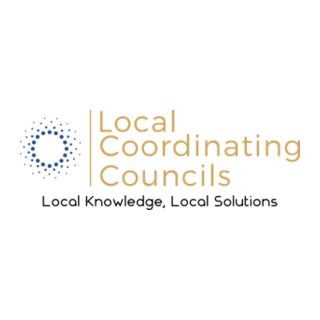 LCC Meeting MinutesCoalition Name and County Jackson County Drug-Free Council, Inc.Meeting Date and TimeDate 07/11/23Meeting LocationCommunity Foundation Bldg.Minutes Drafted DateDraft Date: 07/17/23AttendeesAttendees:Wendy Cash/LCC President & Board Member/Jamestown Apartments;Charlotte Moss/LCC Vice President & Board Member/Turning Point Domestic Violence;Becky Bujwid/LCC Treasurer & Board Member/Centerstone; Brooke Newgent/LCC Secretary & Board Member/Jackson Jennings Community Corrections; Dustin Vice/ LCC Board Member/Anchor House; Teresea Higham/ LCC Board Member/New Beginnings Recovery Ctr./Recovery First; Corp.;Darlene Kilburn, NP/Schneck Pain Center;Carla Wright/Schneck Medical Center;Myra Mellencamp/Jamestown Apts.;Greg Prange/Seymour High School;Dustin Steward/Sheriff’s Dept.;Adam Surface/Seymour Police Department;AmyMarie Travis/Superior Court II Judge;Darren Cain/Girls Inc.;Rachel Hickman/RCO;Sara Bowling/Schneck Medical Center & The Alley;Beth White/Jackson County resident;Tyler Henkle/Concerned citizen;Lin Montgomery/JC Health Dept./Assistant Coalition Director;Brenda Turner/Schneck Primary Care & LCC Coalition Director.Absent:  Zach Elliott/LCC Board Member; Tara Hetterich /JC Alcohol & Drug Court Services; C.J. Foster/Seymour Police Department; Carrie Tormoehlen/Jackson County Probation; Lindsay Sarver/Schneck Healthy Jackson County; Doug McClure/Brownstown Central Community School Corp.; Alma Hobson/Firefly Children and Family Alliance; Jacob Pickerill/Hickory Treatment Center; Dawn Goodman-Martin/Jackson Jennings Community Corrections; Brittany Drawbaugh/Centerstone; Ashley Cacares/United Way/Covering Kids & Families in Indiana; Linda Hershman/Children’s Bureau; John Cord/St Ambrose Church; Angel Armstrong/United Methodist Church; Karen Layman/Schneck Medical Center; Kayla Cirillo & JoAnne Delisle/Groups Recover Together of Seymour; Leah Bernauer, Supervisor/Jackson Co. Child Services; Beth Petty & Karen Cole/Centerstone Healthy Start;  Debra Pettay /Schneck Medical Center Lab; Jeremy Helmsing/Seymour Police Dept.; Keith Williams, SRO/JC Sheriff’s Dept.; Mike Higham/Recovery First Corp.; Tara Hatfield/Qsource.Meeting Notes (Old/New Business, Decisions, Agendas)Meeting was called to order by Wendy, Cash, President at 1603, AmyMarie Travis made the motion to approve June minutes, Darlene Kilburn seconded.Financial ReportBecky Bujwid, Treasurer, reported a prior balance of $5,451.96, subtracted Brenda’s stipend and Lin’s stipend, which left a balance of $4,201.96. Brenda asked for a budget for the website. Becky said she was unsure and will check her records to follow-up with Brenda.Director ReportThe e-signature process for Intelligrants was completed. Everything was finalized. She edited and reviewed minutes, gave suggestions to the IOAD committee, reviewed the JCB statement and made sure it coincides with reporting. She was working on finalizing records for the 2022 grants today.  2023 grants have not been awarded, so no money has been received by anyone who submitted a 2023 grant application.  Brenda will submit the LCC’s quarterly report accordingly. She’s been identifying barriers to getting grants initiated and fitting the comp plan with the needs of the county. She wanted to remind everyone to keep in mind to make sure what you are reporting on addresses the problem statements and goals in the Comprehensive Community Plan.Coalition Assistant ReportLin prepared a spreadsheet of 2023 grant requests and submitted it to commissioners. They found an error so the reward letters that were received are not accurate. She will re-present the spreadsheet to Commissioners Tuesday, July 18th, resending all award letters out Tuesday. In order to receive your money granted, recipients will need to bring their award letter with them to the auditor’s office. Please use the coalition email with any questions jackdfc36@gmail.com . Not everyone was fully funded. The grant review committee reviewed items and items not aligned with the CCP were denied. Some of the recipients said they never received the original email. AmyMarie suggested sending an email to jackdfc36@gmail.com to open communication. Lin reminded everyone, not all grants awarded will be changed, but some will.Health Observance CalendarPrescription Drug Abuse Prevention Month - Charlotte Moss said she’s tried to find information on this online and can’t find any info about Prescription Drug Abuse Prevention Month being in July this year.Old BusinessBrenda already touched on 2023 Grant Awards. Quarterly report due dates are: 7/1, 10/1, 1/1 and 4/15 Lin will be doing those, please use coalition email. 10/1 is the next due date if you are receiving a grant. Year-end reports are due by 4/15/24.Website Update:Brenda communicated with Simple Nerds Web Design.  They wanted us to contact Network Solutions (our current provider) and get files for the website. They don’t have them. We need to contact Ernie Davidson to get those. Simple Nerds has looked at our website and has different options for us. Everything is in motion. When the time comes she’ll be asking for community links or any information anyone would like on the website. She’ll update as things progress.International Overdose Awareness Day Event Update:We are moving right along and have secured speakers and entertainment. Anyone that would like a table or booth at the event please contact Brooke Newgent or Dustin Vice. Anyone is welcome. We will meet again on 7/17 at 12pm at JJCC, then 8/7 at 12pm at JJCC. Speakers are: Reality Category (Jeremy Helmsing- SPD and Dave Ridlin- JJCC) This covers the first responders. Death Category is family members who have lost loved ones to this disease (Judy West and Love Lockman), and Hope category is survivors of alcoholism/addiction- Nathan Blair. Entertainment will be Jennifer Hopkins, Dustin Vice and Riley Lawless. We will have food provided by The Alley .Also will have purple flowers on the steps for every life in Jackson County lost to overdose and bouquets of balloons or flowers for the Indiana deaths. We will have a butterfly release as well.  Bring your own chairs or sit on the grassy lawn.  IOAD is 7 weeks away, on 8/31/23.New BusinessThe Executive Board will meet immediately following the public meeting today at the same location.Agency SharingDarlene Kilburn- Schneck Pain Center - They are looking for a mid-level provider and physician right now for the pain center. Internal changes and constraints on the providers which affects prescriptions. Brooke Newgent- JJCC- The work release facility currently has 76 males and 24 females. Brooke was able to attend RISE 23, the annual Drug Court convention in Houston, TX and was very honored to attend with other members of the Jackson County Drug Court Team. She attended many useful sessions and brought home lots of knowledge. She was very impressed by the use of peer recovery in the court system and how it is getting destigmatized more every day. They stressed the importance of the use of Peer Recovery in helping others, backed up by evidence. Tyler Henkle- concerned citizen - If anyone is aware of any events in September, please let Tyler know. He is in the process of planning another event and checking available dates in September. Carla Wright said the Recovery Rally in Jennings County got postponed because of the weather, but they have not set a date yet. Leaving the 99 Ministries is having an event giving away resources at CSL July 31st 11am-4pm.Teresa Higham- New Beginnings - Their adolescent program is doing well. Groups are at capacity. Their Nurse Practitioner that started in March is doing well. Greg Prange- Seymour Community Schools - There is construction going on at the High School and it will look like a different school by the time all is finished. There is a school board meeting tonight and they are presenting a request for ESL programming and mental health programs for staff and students.Rachael Hickman- She introduced herself as an IOAD team volunteer and helping with the new RCO.Sara Bowling- Schneck- She just started her Peer Recovery position in the ER at Schneck. It’s very exciting and very new. She’s also on the IOAD committee and RCO committee.  She has served with The Alley for 9 years.Darren Cain- Girls Inc- They have 2 weeks left of summer camp with 120 girls participating in the 7- week camp.Adam Surface- SPD- nothing to reportDustin Steward- Sheriff’s Department- Zach Eliot left the department. Justin Amos took over his role in narcotics, doing well. Tyler Henkle asked about the staffing at the Sheriff’s Department. He said a full staff is 20, they’re at about 16.5 now, with .5 because someone is in training. AmyMarie Travis- Superior Court II Judge- She recently reached a personal goal, finishing her last test to become a “Judicial Master”.  It’s equivalent to judicial grad school. She had an amazing experience and learned so much. She already has a doctorate degree. She mentioned it didn’t cost Jackson County anything, but she got a lot of training to bring back to Jackson County. Dustin Vice- Anchor House - As of the end of June, Anchor House served 660 unduplicated individuals, with 18,050 total days served.  8 individuals and 3 families graduated in June.  Their family rooms are full with 10 on the waitlist.  The pantry is going strong. They have their golf fundraiser this week. Discussions were had about alternatives to Anchor House. There really aren’t in in Seymour.Beth White- concerned citizen- Trinity United Methodist Community Meal is Saturday 5-7pm, they’re serving chicken. They continue to serve homeless, addicted community, recoverees, etc, offering to-go meals and clothes to take home. Their food pantry and clothing donations are open Tuesdays and Thursdays. Frozen soup has been donated to Jackson County and a discussion ensued about available freezer capacity.  Brenda with follow-up with Beth on a small freezer she has for sale.Lin Montgomery- Health Department - They have walk-in vaccination clinics going on, Fridays is HIV/Hep C testing. She mentioned the Community Diner has been serving 180 people on Monday nights at First Methodist Church, 4-5:30pm. If anyone needs Narcan, they get about 1,000 doses every 2-3 months. They’ve been providing to schools, churches. Anyone can come into the health department and ask for Narcan, no questions asked.  Medication disposal and smoking/vaping cessation also available.Carla Wright- Schneck - The Recovery Rally in Jennings County had to reschedule their event due to weather. She will update everyone when she knows the new date.Myra Mellencamp- Jamestown Apartments- National Night Out (National Crime Prevention Awareness Day) is 8/1/23 5-7pm at Jamestown Apartments. Adam Surface will be there collecting unused medications. If anyone knows of anyone that have children that didn’t register for Rock n Ready, pre-filled backpacks will be available for kids after distribution at schools. Contact Emily Engleking at United Way for more information. July 29th, 10am-2pm the State will be offering free vaccines.Becky Bujwid- Centerstone- They’ve hired several new caseworkers to work on reducing the backlog of kids waiting on mental health services. She will be responsible for keeping the butterflies safe for the IOAD event! Submitted grant application for teen program.Charlotte Moss- Turning Point - There were no protective orders this week. She’s seeing lots of Economy Inn connections/conflicts lately related to housing deficit.Wendy Cash- Jamestown- They’ve been trying to get their food pantry stocked. They saw the largest amount of people this month.  Currently providing kids school lunch for Brown School students.Brenda Turner- Indiana Coalition Network has seized operations. FSSA Division of Mental Health and addictions has a grant available for recovery residences.Tyler Henkle announced another grant for recovery coaches to be announced soon.Brooke said Upstream Prevention (Johnson County) is doing a FREE Recovery Coach training July 24-28th in Bargersville, many Jackson County residents are signed up.Motion to adjourn 1705 by Myra Mellencamp, second by Teresea Higham, and motion carried.Respectfully Submitted,Brooke Newgent